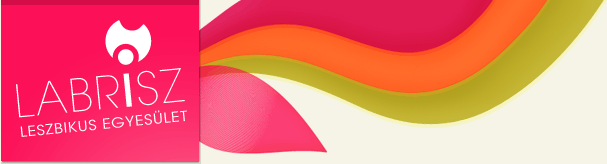 Labrisz Leszbikus EgyesületetA Labrisz Leszbikus Egyesületet hivatalosan 1999-ben jegyezték be, de már 1996 óta szervezett találkozókat, beszélgetéseket. Az egyesület legfontosabb tevékenysége a közösségszervezés (beszélgetőestek, egyéb közösségi programok), a leszbikus és biszexuális nők láthatóságának erősítése (fesztiválok, kiadványok), és a szélesebb társadalommal való dialógus publikációkon, ismeretterjesztésen, lobbitevékenységen és az egyesület iskolai programján keresztül.A Szimpozium Egyesülettel közösen 2001-ben elindította a "Melegség és megismerés" című iskolai programot (honlap: http://melegsegesmegismeres.hu/). Több száz órát tartottak budapesti és vidéki középiskolákban valamint tanárképző intézményekben. A program céljai:A fiatalok és tanáraik, nevelőik melegséggel kapcsolatos ismereteinek bővítése, tévhiteik eloszlatása.A melegség mint identitás megjelenítése személyes élettörténeteken keresztül; érzékenyítés a meleg emberek problémái iránt.A melegség mint társadalmi jelenség megmutatása, az ezzel kapcsolatos problémák számbavétele.Pozitív attitűdök kialakulásának segítése; a megbélyegzés, kirekesztés elleni közös felelősségvállalás szükségességének tudatosítása.A program módszerei: A foglalkozásokat (amelyek lehetnek 45–60 vagy 90 percesek, esetleg többórások is) két, erre a feladatra speciálisan felkészített, képzett vezető tartja, egy meleg férfi és egy leszbikus nő. Legjellemzőbb módszerek: személyes történeteken keresztül megmutatni a meleg, leszbikus embert a maga valójában, érzéseivel, gondolataival, problémáival, valamint az ezekkel való szembesülésnek is teret adó érzékenyítő gyakorlatokkal (beszélgetés, vita, filmrészletek, szerepjátékok, kiscsoportos feladatok).A Labrisz Egyesület együttműködik más feminista, meleg és leszbikus, illetve emberi jogi szervezetekkel is.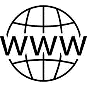 https://labrisz.hu/about_us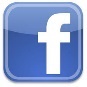  http://facebook.com/LabriszEgyesulet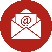 labrisz@labrisz.hu; info@labrisz.hu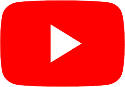 https://www.youtube.com/user/Labrisz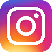 https://www.instagram.com/labrisz_egyesulet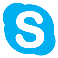 labriszegyesulet 